 POLIAMBULATORIO LIFE s.r.l.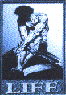   CENTRO MEDICO SPECIALISTICO PRIVATO Strada del Bargello,80 - 47891 DOGANA - Rep. San Marino          Tel. 0549 909545 - Fax 0549 908459Il sottoscritto _____________________________________________________nato il  ________________ a ________________________________________residente in ____________________, via ________________________ ______tel.__________________			Dichiara sotto la propria responsabilità Di non presentare sintomatologia da infezione respiratoria e febbre (maggiore di 37,00 C) ,condizione che comporta l’obbligo di rimanere presso il proprio domicilio.Di non essere sottoposto a misura di quarantena ovvero di essere risultato positivo al covid 19, condizione che comporta il divieto assoluto di mobilità dalla propria abitazione o dimora.Firma del dichiarante